 СРО  РЕГИОНАЛЬНАЯ АССОЦИАЦИЯ «СТРОИТЕЛИ ТПП РБ» ПРОТОКОЛ № 32 Правления  СРО Региональной ассоциации «Строители ТПП РБ»Дата заседания: «8» июля   2019 г.Место заседания: г. Улан-Удэ, ул. Ленина, 25.Время начала заседания: «10» часов «00» минут Время окончания заседания: «10» часов «30» минут.Форма: очная.Присутствовали члены Правления Региональной ассоциации «Строители ТПП РБ» (далее – Ассоциация):   Доржиев Г.Ю., Цыренов Н.Г., Хусаев В.И., Байминов В.Н.,  Гармаев А.Б., Степанов М.Ю.,  Матхеев С.С.   Отсутствовали: -Михеев А.ТКворум для проведения заседания Правления  СРО РА «Строители ТПП РБ» имеется, Правление правомочно принимать решения.Приглашенные лица: Директор СРО – Гусляков  Дмитрий Александрович  Исполнительный директор Елисафенко Владимир Леонидович;Секретарь заседания Правления    Кочетова  Лидия ВасильевнаПОВЕСТКА ДНЯ ЗАСЕДАНИЯ ПРАВЛЕНИЯ:  Утверждение  кандидатур и предоставление материалов по награждению   членов  СРО РА «Строители ТПП» наградами Ассоциации  «Национальное объединение строителей»   По вопросу     повестки дня :Слушали  Исполнительного директора  СРО   РА «Строители ТПП РБ»  Елисафенко В.Л., который сообщил, что   15  июля 2019г. в Дальневосточном Федеральном округе  пройдет  Окружная конференция, на которой будут рассмотрены представленные  Саморегулируемыми организациями  ходатайства на награждение наградами Ассоциации «Национальное объединение строителей», в связи с празднованием профессионального праздника «День строителя». Предложил рассмотреть  следующие кандидатуры  представителей членов СРО на награждение наградами Ассоциации «Национальное объединение строителей» По вопросу  повестки дня: За значительный вклад в развитие строительной отрасли Республики Бурятия и достижению высоких  производственно-экономических показателей в работе РЕШИЛИ:Хадатайствовать   перед Национальным  объединением строителей (НОСТРОЙ) о награждении :- Почетной  грамотой  Ассоциации "Национальное объединение строителей" Доржиева Геннадия  Юрьевича- Генерального директора ООО «СмитИнвест»;- Почетной  грамотой  Ассоциации "Национальное объединение строителей" Елисафенко Владимира Леонидовича- Исполнительного директора СРО РА «Строители ТПП РБ»;- Почетным знаком  Ассоциации "Национального объединения строителей" " За профессионализм и деловую репутацию" Хусаева Владимира Ильича- Исполнительного директора  ООО «Бургражданстрой»;-  Званием Ассоциации «Лучший по профессии»- Хайдукова Геннадия Михайловича – производителя работ  ООО «БЕСТ ПЛЮС»;- Званием  Ассоциации "Лучший инженер"- Цыденова Илью Аркадьевича- исполнительного директора  ООО «СмитИнвест»; - Благодарностью  Президента Ассоциации "Национальное объединение строителей- Лебедеву Ларису Александровну- специалиста по торгам ООО «КАМСТРОМ ПЛЮС»;- Нагрудным знаком  «За заслуги» саморегулирования в строительстве Национального объединения строителей  Хартуева Франца Германовича—инженера ООО «Удастройинвест»;- Нагрудным знаком  «За заслуги» саморегулирования в строительстве Национального объединения строителей  Ябжанову Ольгу Цырендоржиевну - инженера ПТО  ООО «БЕСТ ПЛЮС»;- Нагрудным знаком  «За заслуги» саморегулирования в строительстве Национального объединения строителей Бобыкину Оксану Александровну-  специалиста СРО РА «Строители ТПП РБ»  Голосовали:  «за»  -  7   голосов, «против» - нет, «воздержался» - нетРешение принято единогласно.Повестка дня исчерпана. Предложений и дополнений в повестку дня собрания не поступило. Заседание Правления объявляется закрытым.   Директор                                                                        Гусляков Д.А.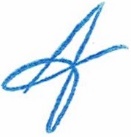 Секретарь заседания Правления                                             Кочетова Л.В. .г. Улан-Удэ, ул. Ленина, д. 25, тел. 8(3012) 21-55-88,( 89021)642246;  e-mail: sro@tpprb.com№ Наименование награды  Кандидатура1Почетная грамота Ассоциации "Национальное объединение строителей" Доржиев Геннадий Юрьевич- генеральный директор ООО «СмитИнвест»2Почетная грамота Ассоциации "Национальное объединение строителей" Елисафенко  Владимир Леонидович- Исполнительный директор СРО РА «Строители ТПП РБ»3Почетный знак Ассоциации "Национального объединения строителей" " За профессионализм и деловую репутацию" Хусаев Владимир Ильич- Исполнительный директор ООО «Бургражданстрой»4Звание Ассоциации "Лучший по профессии"  Хайдуков Геннадий  Михайлович Производитель работ ООО «БЕСТ ПЛЮС»5Звание Ассоциации "Лучший инженер"Цыденов  Илья Аркадьевич- Исполнительнвый директор  ООО «СмитИнвест»6Благодарность Президента Ассоциации "Национальное объединение строителей" Лебедева Лариса Александровна. - специалист  по электронным торгам ООО «КАМСТРОМ ПЛЮС»7Нагрудный знак «За заслуги» саморегулирования в строительстве Национального объединения строителей1.Хартуев Франц Германович - инженер ООО "Удастройинвест», член контрольного комитета СРО РА «Строители ТПП РБ»2.Ябжанова Ольга  Цырендорожиевна -  инженер  ПТО ООО  "БЕСТ ПЛЮС", член контрольного комитета СРО РА «Строители ТПП РБ»3.Бобыкина Оксана Алексеевна – специалист СРО РА «Строители ТПП РБ»